Pregunta 60101 Preguntas acerca de Ellen White y sus Escritos, por William Fagal, p. 136¿Dijo Elena White que el chocolate era bueno?En un programa, vi a uno de los descendientes de Elena White –creo que era su nieta—hablando acerca de lo que se servía en Elmshaven, el hogar de Elena White. Uno de los artículos que la nieta mencionó era cocoa. Adicionalmente, la Revista Adventista incluyó un artículo acerca de la cocoa e hizo referencia a Elena White.Tengo conocimiento de que el Espíritu de Profecía aconseja en contra del consumo de alimentos estimulantes. También tengo conocimiento de que la cocoa contiene cafeína y que Elena White aconsejó en contra del uso de cafeína. Por favor, aconséjeme en relación a en qué parte el Espíritu de Profecía toma una posición en el uso de la cocoa, un alimento que contiene cafeína.Además, estaba viendo el programa de Larry King en Vivo. El tema en discusión era los OVNI. Por favor, aconséjeme acerca de lo que el Espíritu de Profecía dice acerca de los temibles avistamientos en el cielo a medida que nos acercamos al fin del tiempo y si estos temibles avistamientos podrían ser OVNI.La Sra. White no hizo mención del chocolate o la cocoa in sus escritos, así que no tengo nada que ofrecerle acerca de su posición sobre la cocoa. Acerca del tema de la cafeína, la cocoa no le da a la gente un “golpe” de cafeína en la forma en que el café y otras bebidas con cafeína lo hacen. No parece ser una bebida estimulante. Si hay cafeína en ella, parece ser que son cantidades demasiado pequeñas para tener un efecto considerable en el cuerpo (ritmo cardiaco, alerta, ansiedad, etc.). A la luz de estas cosas, puede ser mejor dejar que los individuos decidan ellos mismos sobre el consumo de la cocoa.Acerca de los OVNI, no conozco alguna declaración de la Sra. White que se pueda tomar como aplicable para ellos.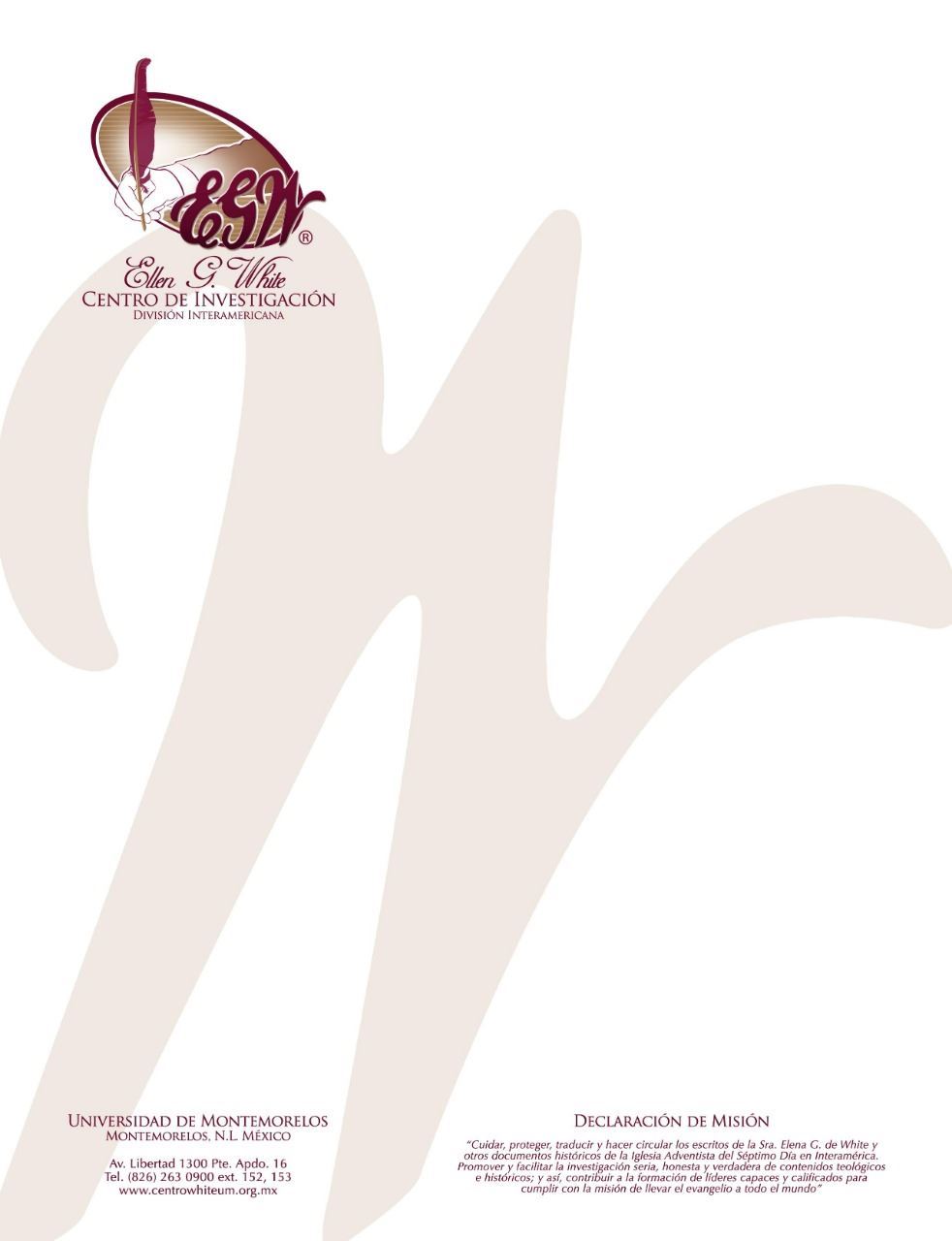 